Spécialité Physique-Chimie 2022 Nouvelle Calédonie	Correction © https://labolycee.orgEXERCICE C – Anatomie d’un condensateur (5 points)Recopier le schéma du circuit sur la copie, puis indiquer le sens du courant électrique, d’intensité i, circulant dans le circuit durant le régime transitoire, ainsi que les tensions E, uR et uC prises respectivement aux bornes du générateur, du conducteur ohmique de résistance R et du condensateur de capacité C. 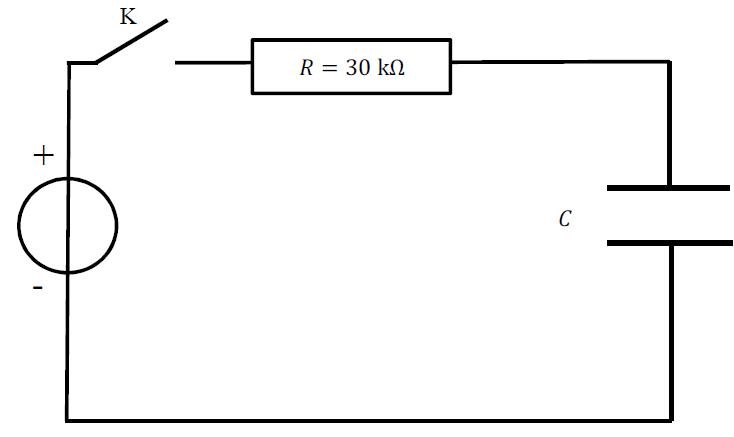 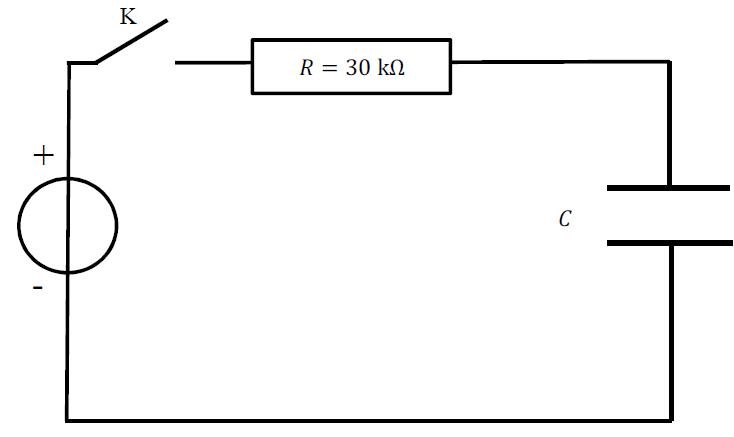 Le sens conventionnel du courant électrique d’intensité i est orienté de la borne positive + vers la borne négative – du générateur de tension. Les tensions uR et uC sont représentées en convention récepteur.La tension E est représentée en convention générateur.Établir la relation entre les tensions électriques dans ce circuit.Loi des mailles : uR(t) + uC(t) = E.Exprimer la charge q du condensateur en fonction de la tension à ses bornes.q(t) = C × uC(t)Montrer que l’équation différentielle, dont la tension uC aux bornes du condensateur est une solution, s’écrit sous la forme :avec t une constante dont on précisera l’expression.Loi d’Ohm :  uR(t) = R⋅i(t)Relation intensité- tension :   car C est une constante.Donc : uR(t) = En reportant dans la loi des mailles :  + uC(t) = EFinalement, en divisant par RC, il vient : = .Équation identique à   si    t = RCProposer une dénomination pour la constante t. Montrer que cette constante a la dimension d’une durée.t est le temps caractéristique du dipôle RC ou encore la constante de temps.L’équation  montre que le terme  représente une tension divisée par un temps : il s’exprime donc en V⋅s–1. Les deux autres termes  représentent aussi une tension divisée par un temps : ils s’expriment donc en V⋅s–1. Comme uC et E s’expriment en V, alors t s'exprime en seconde. La constante t a la dimension d’une durée.Déterminer graphiquement la valeur de t. Faire apparaître soigneusement les traits de construction utiles sur le graphe de l’ANNEXE 2 À RENDRE AVEC LA COPIE.Le graphique montre la charge du condensateur.Pour t = t , le condensateur est chargé  à 63 % de sa tension maximale qui vaut 12 V.0,63 × 12 V = 7,56 V  7,6 V. 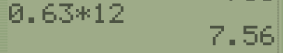 On trace la droite horizontale d’ordonnée 7,6 V : cette droite coupe la courbe en un point d’abscisse égale à t. Graphiquement, on lit : t  0,90 ms.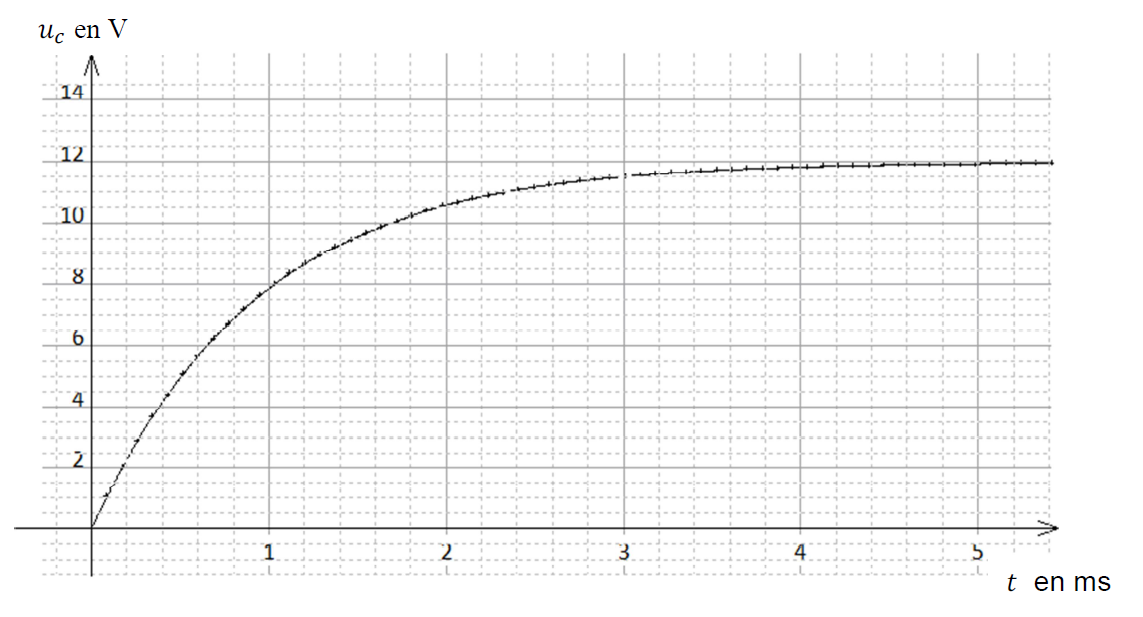 Remarque : on peut aussi utiliser la méthode de la tangente à l’origine.En déduire la valeur de la capacité C du condensateur, déterminée par cette méthode dans le cadre du modèle du circuit RC.t = RC donc  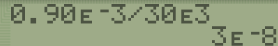  soit = 3,0×10–8 F = 30×10–9 F = 30 nF.Partie B : Anatomie d’un condensateur au polycarbonateDécrire l’influence des caractéristiques géométriques du condensateur plan sur la valeur de sa capacité., pour e fixée, la valeur de la capacité C du condensateur plan est proportionnelle à la surface S des armartures et inversement proportionnelle à l’épaisseur a de l’isolant.À l’aide des informations et schémas fournis, établir l’expression de la capacité C du condensateur en fonction des caractéristiques géométriques (h, L et e, ainsi que du nombre n de condensateurs empilés.C = n × C0  avec   et S = L × h.On a aussi : e = n × a  donc  .Donc, en reportant dans C :   La capacité du condensateur au polycarbonate valant C = 33 nF, en déduire le nombre de condensateurs élémentaires n constituant ce condensateur.  donc  soit  en ne gardant que la solution positive.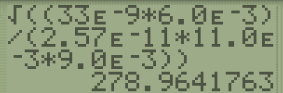 = 279 condensateurs élémentaires.Le fabriquant indique que le condensateur au polycarbonate étudié dans le circuit RC est, en fait, constitué de 300 armatures métalliques. Commenter.L’écart entre la valeur 300 condensateurs indiquée par le fabricant et la valeur 279 condensateurs calculée peut s’expliquer par :– les incertitudes sur les valeurs de L, h et e :  L  0,5 mm, h  0,5 mm, et e  0,5 mm – l’incertitude sur la valeur de C : C  2 %.Calculons les deux valeurs extrémales de n en prenant les valeurs minimales et / ou maximales pour L, h, e et C :Pour minimiser n, on choisit les valeurs minimales de C et e et les valeurs maximales de L et h soit :  C = 33 × (1 – 0,02) nF = 32,34 nF, e = 5,5 mm, L = 11,5 mm, h = 9,5 mm := 252 condensateurs élémentaires.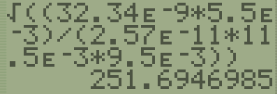 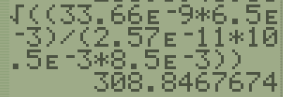 Pour maximiser n, on choisit les valeurs maximales de C et e et les valeurs minimales de L et h soit :  C = 33 × (1 + 0,02) nF = 33,66 nF, e = 6,5 mm, L = 10,5 mm, h = 8,5 mm := 309 condensateurs élémentaires.La valeur 300 condensateurs est bien comprise entre 252 et 309 condensateurs.La valeur annoncée par le fabricant est donc correcte.Merci de signaler une erreur à labolycee@labolycee.org 